Прокуратурой Глинковского района 22.08.2022 проведена проверка готовности общеобразовательных организаций к новому учебному году. В ходе проверки установлено, что прилегающая к образовательному учреждению территория не оборудована средствами организации дорожного движения, что нарушало права неопределённого круга лиц, а также несовершеннолетних на охрану жизни и здоровья. В частности выявлены следующие нарушения:- п.6.3.2 ГОСТ Р 50597-2017 (отсутствует дорожная разметка «Зебра», применяемая для обозначения мест, выделенных для пересечения проезжей части пешеходами); - п.5.6.30, 5.2.25, 8.1.2, 7.3.8 ГОСТ Р 52289-2019 (отсутствует знак «Пешеходный переход» и знак «Дети», удерживающие боковые ограждения и пешеходный переход, расположенный на участке дороги, проходящей вдоль территории детского учреждения.По данному факту 22.08.2022 прокуратурой района в адрес директора Глинковского филиала СОГБУ «Смоленскавтодор», внесено представление, которое рассмотрено и удовлетворено. 30.08.2022 нарушения устранены. Прилегающая к образовательному учреждению территория оборудована средствами организации дорожного движения. На момент проверки									мер реагирования 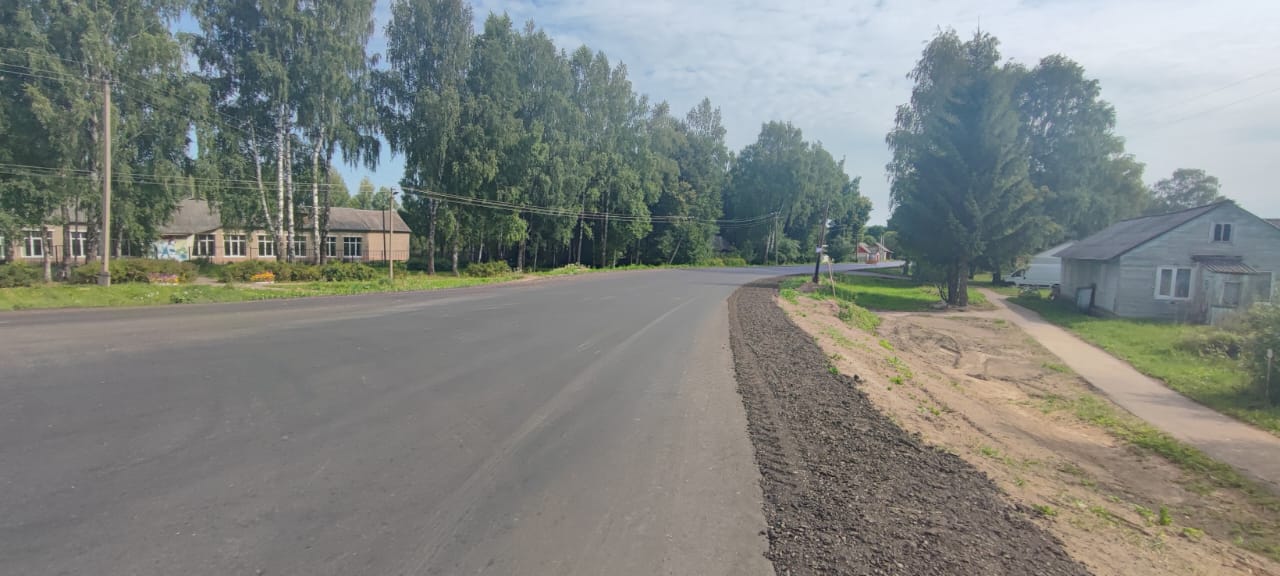 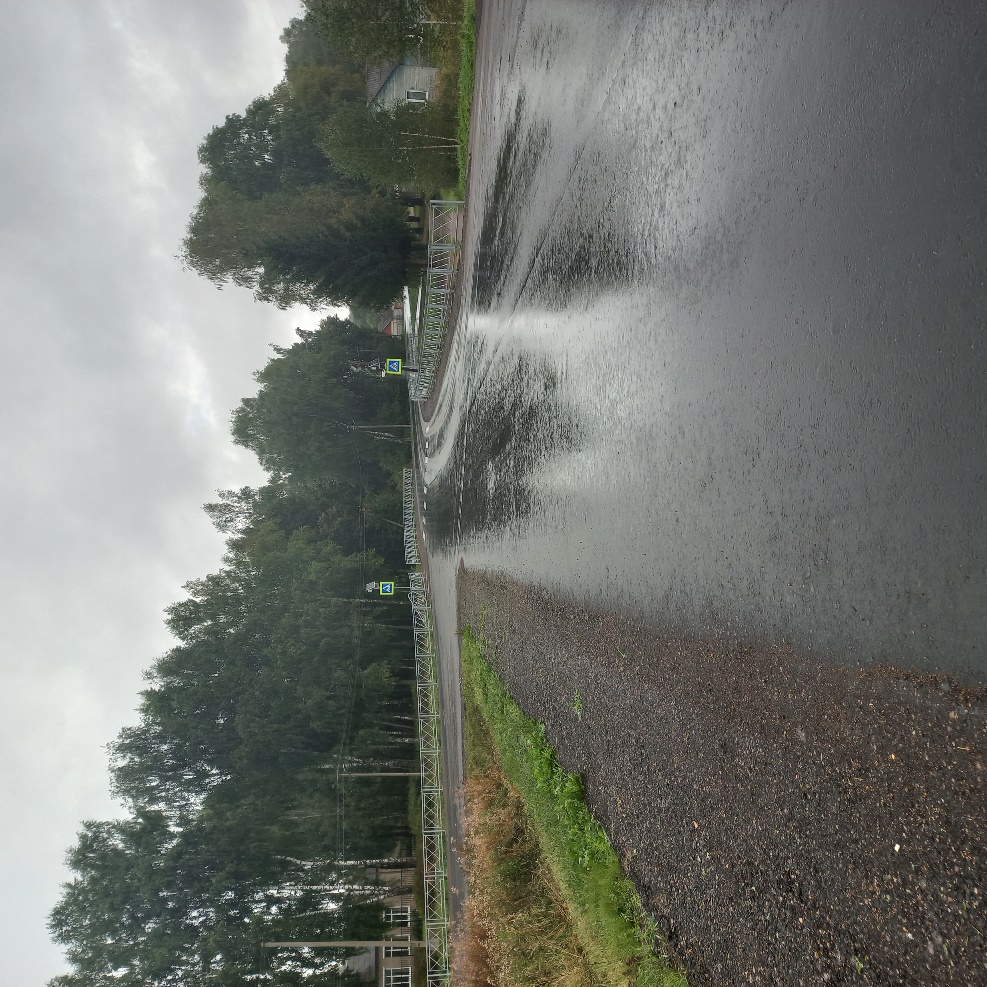 